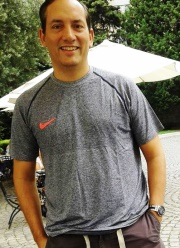 FormaciónCoaching de Equipos – Escuela Europea de Coaching – Santiago de Chile 2016DICDE Diplomado Internacional de Coaching Deportivo de la UAI (2015)Coach Certificado por CBC – Formación con Fredy Kofman 2014Diplomatura en Coaching Deportivo - Consultora Health & Coaching (2013-2014)Coaching con Fábulas – Pitágoras 2012Coach Organizacional  - Ontológico y Sistémico – (ICP – Buenos Aires – 2003)Máster en Dirección de Organizaciones (IESE – Univ. de Navarra -Barcelona - 1999) Ingeniero Electrónico (Universidad Nacional de Tucumán – 1993)Actividad Profesional en el Deporte(2016) Es Coach del primer equipo de futbol de Huracán de Independiente Rivadavia de Mendoza y de la primera división Tucumán Rugby(2015-2016) Fue Coach de Huracán de Parque Patricios. Es Profesor de Liderazgo en las maestrías de la UCEMA desde el año 2002Profesor en la Diplomatura de Gerenciamiento y Profesionalización Deportiva. Universidad Siglo XXI. Director Fabricio Oberto (Promociones 2014 y 2015) Facilitador del Taller de Coaching Deportivo de la Universidad Nacional de Tucumán. Secretaria de extensión universitaria de la UNT (2008-2014)Head Coach del equipo de facilitadores de Liderazgo en la Maestría de la UCEMA (2004-2014)Es Coach personal de Árbitros de primera división de AFA, pilotos de TC2000 y Rugbiers de la URBATrabajó como Coach en los Equipos de San Patricio RC de Pilar y Calafate RC. Director del Programa DCO en la UCEMA. Facilitador de los cursos Inteligencia Emocional | Coaching | Liderazgo | Resolución de Conflictos (2010-2014) | Ha trabajado con Equipos en ámbitos Deportivos, Políticos y Empresariales.En las temporadas 2015-2016 es Coach del primer equipo de Huracán de Parque Patricios. Durante la temporada 2015, acompañó al equipo en dos objetivos: mantener la categoría y participar en la Copa Sudamericana. El Equipo fue Sub-Campeón de la misma.Realizó su Maestría en el IESE de Barcelona, escuela en la cual recibió una formación focalizada en los procesos de Dirección de Equipos.Es conferencista en múltiples congresos de Coaching Deportivo, Negocios, RRHH y Educación. | Escribió la novela didáctica: La llave del Conflicto